Отчет о результатах самообследованиямуниципального дошкольного образовательного учреждения«Детский сад № 150»за 2016- 2017 учебный годСодержание:I. Аналитическая часть:1.Общие сведения об образовательном учреждении. 2.Оценка образовательной деятельности. 3.Оценка системы управления учреждением. 4.Оценка содержания и качества подготовки воспитанников. 5.Оценка организации учебного процесса. 6.Оценка качества кадрового обеспечения. 7.Оценка учебно-методического, информационного обеспечения и материально-технической базы учреждения.II. Результаты анализа показателей деятельности МДОУ «Детский сад № 150» за 2016-2017 учебный год.I. Аналитическая часть:Отчет сформирован в соответствии с нормативными документами:Федеральный закон от 29 декабря 2012 г. № 273-ФЗ «Об образовании в Российской федерации», пункт 3 части 2 статьи 29;Приказ Министерства образования и науки Российской Федерации от 14 июня 2013 г.         № 462 «Об утверждении порядка проведения самообследования образовательной организации»;Приказ Министерства образования и науки Российской Федерации от 10 декабря 2013 г.         № 1324 «Об утверждении показателей деятельности образовательной организацией, подлежащей самообследованию»            Целью проведения самообследования муниципального дошкольного образовательного учреждения «МДОУ «Детский сад № 150» (далее Учреждение) является обеспечение доступности и открытости информации о деятельности ДОУ.             В ходе самообследования была проведена оценка образовательной деятельности, системы управления ДОУ, содержания и качества подготовки воспитанников, организации образовательного процесса, анализ движения воспитанников, качества кадрового, учебно-методического, библиотечно-информационного обеспечения, материально-технической базы, функционирования внутренней системы оценки качества образования, анализ показателей деятельности Учреждения.1.Общие сведения об образовательном учреждении.Полное наименование: Муниципальное дошкольное образовательное учреждение «Детский сад № 150» Краткое наименование: МДОУ «Детский сад № 150»Юридический адрес:150065, г. Ярославль,  ул. Папанина, 4 А.Фактический адрес:  150065, г. Ярославль, ул. Папанина, 4 А.Телефон/факс: 75-81-82, 75-81-92Учредитель: Учредителем и собственником имущества детского сада является городской округ город Ярославль. Функции и полномочия Учредителя детского сада от имени г. Ярославля осуществляют департамент образования мэрии г. Ярославля.Режим функционирования деятельности Учреждения регламентирован Уставом и Правилами     внутреннего трудового распорядка.Режим работы: Дошкольное учреждение работает в режиме пятидневной рабочей недели:  12-ти часовое пребывание детей в детском саду: с 7.00 до 19.00 часов. Выходные дни: суббота, воскресенье, праздничные дни – выходные.Форма обучения: очная Срок обучения: 5 летЯзык обучения: русскийe-mail – yardou150@yandex.ruСведения об администрации ДОУ:Заведующий: Чарушина Марина Михайловна, образование высшее педагогическое, соответствие занимаемой должности руководителя, педагогический стаж – 4,5 года, в должности заведующего –  2 года.Старшие  воспитатели – Кузнецова Юлия Ивановна,  высшее педагогическое образование, педагогический стаж 5 лет, в должности старшего воспитателя 1 год; Ченцова Александра Ивановна,  высшее педагогическое образование, педагогический стаж – 29 лет, высшая квалификационная категория;Старшая медсестра – Яковлева Виктория Олеговна, средне -специальное по мед. профилю ;Главный бухгалтер – Чтян Марина Сергеевна, высшее экономическое;Зам. по АХР – Обедкина Елена Валериевна, высшее.В ДОУ №150  принимаются дети от 1,5 до 7 лет. В 2016/2017 учебном году в детском саду функционировали 5 групп для детей с 2-х до 3-х лет, 1 группа с 1,5 до 2,5 лет,1 группа с 2,5 до 3,5 лет, 3 группы с 3-х до 4-х лет и две разновозрастные группы с  3-х до 7-ми лет. Из них две группы комбинированные для детей с тяжелыми нарушениями речи.  В основном, в детском саду были укомплектованы группы для детей младшего возраста, так как детский сад-новостройка.Перечень документов, регламентирующих деятельность ДОУ:                   МДОУ «Детский сад №150» осуществляет свою деятельность в соответствии с Уставом, утвержденным приказом департамента образования мэрии города Ярославля от 27.11.2015 года № 01-05/930  с изменениями от 13.05.2016 года, санитарно - эпидемиологическим заключением  от 20.06.2016г ода № 76.01.13.000.М.000559.06.16, заключением о соответствии объекта защиты обязательным требованиям пожарной безопасности от 04.08.2016 года №43 002207, свидетельством о государственной регистрации юридического лица формы №51003 ОГРН 1157627032452 от 15.12. 2015 года, свидетельством о постановке на учет российской организации в налоговом органе по месту ее нахождения 7603 от 15.12.2015 серия 76 №003022553 и присвоении ИНН/КПП 7603063363/760301001, а также лицензии на право ведения образовательной деятельности №397/16 от 12 августа 2016 года серия 76Л02 № 00001177 и лицензии на осуществление медицинской деятельности, серия ЛО №0002177 от 31.10.2016 № ЛО-76-01-002030.Локальные акты ДОУ:1. Коллективный договор;2. Антикоррупционная политика МДОУ «Детский сад № 150»3. Правила приема детей в учреждение;4. Положение о режиме дня воспитанников;5. Правила внутреннего распорядка воспитанников;6. Порядок перевода воспитанников из группы в группу;7.Договор с родителями об образовании и организации присмотра и ухода за детьми8. Порядок и основания отчисления воспитанников;9. Положение о языках образования в Учреждении;10. Положение о нормах профессиональной этики педагогических работников;11. Порядок создания, организации работы, принятия решений комиссией по урегулированию споров между участниками образовательных отношений и их исполнения;12. Положение о психолого-медико-психологическом консилиуме (ПМПк);13. Положение о логопедической службе;14. Положение о психологической службе;15. Положение об оплате труда, доплатах, надбавках, материальном поощрении работников;16. Положение о порядке сбора, ведения, хранения и передачи базы данных автоматизированной системы информационного обеспечения управления;17. Положение о комиссии по охране труда;18. Положение об общем собрании;19. Положение о педагогическом совете;20. Положение о защите персональных данных физических лиц;21. Положение о консультативном пункте;22. Положение об административном контроле;23. Положение об Управляющем совете;24. Режим занятий воспитанников в учреждении;25. Положение о закупке товаров, работ, услуг для собственных нужд;26.Положение о  комиссии по осуществлению закупок;27. Порядок создания, организации работы, принятия решений комиссией по урегулированию споров между участниками образовательных отношений и их исполнения;28. Порядок расследования несчастных случаев с воспитанниками;29.Положение о медиатеке;30. Положение о питании;31. Положение о медицинском кабинете;32. Положение о платных образовательных услугахТерритория: Детский сад находятся в Заволжском районе города Ярославля недалеко от лесного массива Яковлевский Бор, его окружает плотная городская застройка. Благоприятная экологическая обстановка, новые красочные групповые и все помещения детского сада  создают приятный и комфортный психологический настрой.       Общая площадь территории составляет 10 000 кв.м, а площадь помещений Учреждения составляет 4 782,3 кв.м. Территория образовательного учреждения благоустроена. Каждая дошкольная группа имеет участок для организации и проведения прогулок, оборудованный прогулочными верандами, спортивным оборудованием, цветочными клумбами, зелеными насаждениями. Детский сад введен в эксплуатацию в 2016 году. Есть все необходимые помещения для реализации образовательных программ и осуществления присмотра и ухода за детьми. Имеется спортивная площадка.  Детский сад оборудован видеонаблюдением и обслуживается вневедомственной охраной.   Вывод: ДОУ зарегистрировано и функционирует в соответствии с нормативными документами в сфере образования Российской Федерации.2.Оценка образовательной деятельности.    Содержание образовательной деятельности определяется основной образовательной программой ДОУ (далее ООП ДОУ), составленной в соответствии с федеральным государственным образовательным стандартом дошкольного образования (далее ФГОС ДО). Образовательная деятельность муниципального дошкольного образовательного учреждения «Детский сад № 150» организуется в соответствии с образовательной программой дошкольного образовательного учреждения. В основе ООП ДОУ лежит примерная основная общеобразовательная программа, программа дошкольного образования «От рождения до школы», созданная авторским коллективом под руководством Н.Е. Вераксы и др., Программа  переработана и адаптирована для детского сада №150 с использованием всевозможных методических пособий, соответствующих по содержанию и тревованиям ФГОС ДО.Образовательная программа ДОУ обеспечивает разностороннее развитие детей в возрасте от 1,5 до 7 лет с учетом их возрастных и индивидуальных особенностей по основным направлениям – физическому, социально-личностному, познавательно-речевому и художественно-эстетическому. При выборе методик обучения предпочтение отводится развивающим методикам, способствующим формированию познавательной, социальной сфер развития дошкольников. Педагогами используются технологии развивающего обучения: ТРИЗ, проектный метод, информационно-коммуникационные, здоровьесберегающие, личностно-ориентированные, игровые и др. Занятия с детьми, в основе которых доминирует игровая деятельность, в зависимости от программного содержания, проводятся фронтально, подгруппами, индивидуально. Планируются комплексные и интегрированные занятия, комбинированные и тематические. В ходе организованной образовательной деятельности по рисованию, лепке, аппликации интегрированного характера детям предоставляется возможность экспериментировать, искать новые пути, сравнивать, анализировать, решать практические задачи, наблюдать, экспериментировать и проектировать. Эта деятельность объединяет детей общими впечатлениями, переживаниями, эмоциями, способствует формированию коллективных взаимоотношений. Продолжительность ООД определяется санитарно-эпидемиологическими требованиями к учебной нагрузке ребенка определенного возраста.       Образование в Учреждении носит светский, общедоступный характер и ведется на русском языке. В основу организации образовательного процесса определен комплексно-тематический принцип с ведущей игровой деятельностью. Решение программных задач осуществляется в разных формах совместной деятельности взрослых и детей, а также в самостоятельной деятельности детей и в режимных моментах.Одним из направлений деятельности ДОУ является создание условий для оптимального развития личности и наиболее полного удовлетворения образовательных потребностей детей и их родителей. Образовательная программа ДОУ отвечает потребностям, склонностям и возможностям всех воспитанников. Об этом свидетельствуют данные внутреннего мониторинга ДОУ, осуществления подготовки к усвоению образовательных программ начальной ступени образования.      Для обеспечения введения Федерального государственного образовательного стандарта дошкольного образования (далее - ФГОС ДО) в соответствии с письмом Минобрнауки РФ от 10.01.2014 № 08-10 «План действий по обеспечению введения ФГОС ДО» в ДОУ составлен план-график введения ФГОС ДО, включающего мероприятия по  различным направлениям.           В комбинированных группах для детей с ТНР реализуются  адаптированные и индивидуальные программы для детей с тяжелыми нарушениями речи, составленные с учетом индивидуальных особенностей ребенка. Грамотно организованная деятельность педагогов и детей позволяют снимать дефекты речи и способствуют успешному освоению общеобразовательных программ на уровне детского сада.          Обеспеченность детского сада необходимыми образовательными ресурсами позволяет в полном объеме на высоком уровне реализовать основная общеобразовательную программу детского сада.  Вывод: Учреждение функционирует в соответствии с нормативными документами в сфере образования Российской Федерации. Образовательная деятельность организована в соответствии с основными направлениями социально-экономического развития Российской Федерации, государственной политикой в сфере образования. Программы 2016/2017 года обучения выполнены в полном объеме.3.Оценка системы управления ДОУ.       Управление осуществляется в соответствии с законом Российской Федерации «Об образовании», Уставом и локальными актами образовательного учреждения на принципах демократичности, открытости, единства единоначалия и коллегиальности, объективности и полноте используемой информации, приоритета общечеловеческих ценностей, охраны жизни и здоровья человека, свободного развития личности.        В Учреждении разработан пакет документов, регламентирующих деятельность: Устав, локальные акты, договоры с родителями, педагогическими работниками, обслуживающим персоналом, должностные инструкции. Имеющаяся структура системы управления соответствует Уставу и функциональным задачам Учреждения.       Формами самоуправления являются: Общее собрание работников, Педагогический совет, Управляющий Совет. Порядок выборов в органы самоуправления и их компетенции определяются Уставом и Положениями.        Структура, порядок формирования, срок полномочий и компетенция органов управления Учреждения, принятия ими решений устанавливаются на заседании соответствующих Советов  в соответствии с законодательством Российской Федерации.      Представительным органом работников является действующая в Учреждении первичная профсоюзная организация (ППО).      Педагогический совет рассматривает педагогические и методические вопросы, вопросы организации учебно-воспитательного процесса, изучение и распространение передового педагогического опыта       Общее собрание работников детского сада  имеет право обсуждать коллективный договор, обсуждать и принимать правила внутреннего трудового распорядка, Устав Учреждения для внесения названных документов на утверждение.       В Учреждении используются различные формы контроля (оперативный, тематический, смотры-конкурсы) результаты которого обсуждаются на рабочих совещаниях и педагогических советах с целью дальнейшего совершенствования работы.       Система управления обеспечивает оптимальное сочетание традиционных и современных тенденций: программирование деятельности Учреждения в режиме развития, обеспечения инновационного процесса, комплексное сопровождение развития участников образовательной деятельности, что позволяет эффективно организовать образовательное пространство детского сада. Управления осуществляется на принципах единоначалия. ДОУ результативно и эффективно расходует ассигнования, выделенные образовательному учреждению. Организована платная образовательная деятельность. Привлекаются спонсорские средства.Своевременно в департамент образования мэрии города Ярославля предоставляются отчеты по МЗ, годовой финансовый отчет, ПФХД , соглашения на финансирование и другая отчетность.В ДОУ имеется вся необходимая нормативная база, регулирующая деятельность образовательного учреждения.Администрация ДОУ имеет четкие представления о сильных сторонах и направлениях развития образовательного учреждения, способна направлять действия коллектива с учетом потенциала на достижение высоких результатов. Руководитель учреждения  имеет соответствующую профессиональную подготовку и опыт работы управления дошкольным учреждением.Главный бухгалтер учреждения и старшие воспитатели имеют достаточный  высокий уровень  квалификации.Большинство вопросов принимается коллегиальным решением.Вывод:Структура и механизм управления Учреждением определяют стабильное функционирование. Демократизация системы управления способствует развитию инициативы участников образовательного процесса (педагогов, родителей (законных представителей), детей и сотрудников).4.Оценка содержания и качества подготовки воспитанников.Все педагогические работники имеют педагогическое образование, прошли соответствующую подготовку по реализации ФГОС ДОУ, хотя стаж педагогической работы у 30% педагогического коллектива отсутствует. Но это не помешало реализовать образовательную программу в полном объеме        Результаты реализации ФГОС ДО пока отследить не представляется возможным, так как детский сад работает всего один год.. В 2017 году  в первый класс направлены только 5- человек, которые посещали детский сад №150 всего один учебный год. Но следует отметить, что по результатам диагностики:   дети справились с программой на высоком уровне -  47 чел (18,5%), среднем -  148 чел (58,5 %), удовлетворительном –37 чел (14,7 %),  низком уровне – 21 чел (8,3%). Подробные сведения результатов диагностики представлены в таблицах (см.ниже).      Сравнительный анализ данных показывает, что показатели здоровья у детей высокие, хотя посещаемость детей по причине заболеваемости пока остается низкой, вероятно это связано с тем, что в детском саду находятся в основном дети младшего дошкольного возраста и поэтому склонны к различного рода заболеваниям, которые возникают по причине расширения контактов и адаптации к в коллективе воспитанников. Одной из основных задач на следующий год остается совершенствование физкультурно-оздоровительной работы с детьми и сотрудничество с родителями в данном вопросе  с целью улучшения показателей здоровья и повышения посещаемости.         Результаты диагностики развития детей по итогам 2016/2017года (таблица №4-8).Познавательное развитиеРечевое развитиеСоциально-коммуникативноеХудожественно-эстетическое Вывод: По результатам диагностик можно сделать вывод, что несколько западает социально-коммуникативное развитие детей и художественно – эстетическое, с другими областями ситуация удовлетворительная. В 2017/2018 учебном году следует уделить внимание повышению профессионального уровня педагогических кадров, осуществляющих подготовку детей по указанным образовательным областям.Физическое развитие детей.Категория детей по состоянию здоровья достаточно крепкая, сведения приведены в таблице 2.Сравнительная таблица №2  групп здоровья детей (количество детей) следующая:Детский сад посещают 30 детей с ограниченными возможностями здоровья, диагноз - тяжелые нарушения речи, два ребенка имеют диагноз  ЗПР, но родители желают посещать с детьми только детский сад №150.          Посещаемость детей в течение года по детскому саду составила 60%, так как группы были в основном младшего возраста, дети проходили адаптацию и много болели. Более высокий уровень посещаемости показывают 8,9,10,11 и 12 группы, т.е. средние и старшие.Большое внимание в течение года уделялось физическому развитию детей. Работа с детьми строилась в соответствии с годовым планом по физической культуре и с учетом ФГОС ДО. Результаты адаптации за 4 года.      За первый год работы детского сада №150 не выявлено ни одного случая тяжелой адаптации у детей раннего возраста.      Гармоничному и физическому и полноценному психическому развитию ребенка способствует режим дня и внимательное отношение воспитателей к ребенку. Результаты организованной образовательной деятельности        Тщательный анализ выполнения основной образовательной программы Учреждения по всем направлениям развития за 2016-2017 учебный год свидетельствует о положительной динамике усвоения программы детьми разных возрастных групп.        Педагоги обеспечили разностороннее развитие детей с учетом их возрастных и индивидуальных особенностей по основным направлениям развития.          Большая динамика произошла в  познавательном развитии воспитанников. Это говорит о том, что педагоги в своей работе эффективно и педагогически оправданно применяют приёмы и методы дошкольного воспитания и обучения, обращая пристальное  внимание на специфику развития детей своей группы. Родители являлись помощниками в реализации образовательной программы.        В текущем году получены хорошие результаты реализации образовательной деятельности по физическому развитию. Это обусловлено внедрением инновационных здоровьесберегающих технологий, интегрированных во все сферы образовательной деятельности. В младших группах есть небольшой процент детей с низким уровнем освоения программы. Это связано с индивидуальными и возрастными особенностями детей и частой заболеваемостью.         В 2016-2017 учебном году  удалось решить   проблемы развития речи детей через работу логопункта и комбинированных групп для детей с ТНР. Были сделаны робкие шаги для выстраивания преемственности между детским садом и школой. В следующем году планируется этой работе уделить должное внимание.            Проведением коррекционной работы в детском саду занимаются психологическая и логопедическая службы. В их задачу входит устранение и коррекция речевых нарушений, ранняя диагностика и пропедевтика тяжелой речевой патологии и отклонений в психическом здоровье детей, оформление документов на ПМПК, диагностика готовности детей к школе, а также консультационная помощь педагогам и родителям. В течение учебного года по индивидуальному образовательному маршруту проводилась коррекционная работа с 11 детьми.       В результате ранней диагностики и педагогического наблюдения была выявлена потребность в открытии еще 2-х комбинированных групп для детей с тяжелым нарушением речи. На 2017 – 2018 учебный год планируется коррекционная работа с 32 детьми, имеющими тяжелые нарушения речи.Участие воспитанников в конкурсах в 2016-2017 учебном году.       Воспитанники детского сада №150 вместе с педагогами участвовали в различных конкурсах и имеют дипломы участников или победителей в: Интернет – конкурсах,:  1 место во Всероссийском творческом конкурсе «В мире любимых мультфильмов» и «Пробуждение природы», сертификаты участника в конкурсах  «Тайны далеких планет» и «Пасхальные краски». Являются победителями интернет –  конкурсов  «Вот и выпал первый снег», « В мире любимых мультфильмов»,  участники конкурса творческих работ «Мастерская деда Мороза» и «Снеговик». Дипломанты муниципальных конкурсов к Дню Птиц и Русская Масленица.Вывод: В связи с тем, что детский сад работал первый год и много времени ушло на формирование коллектива, комплектование групп, адаптационный период, тем не менее педагогический коллектив образовательного учреждения был активно задействован в мероприятиях, проводимых для педагогов и дошкольников на муниципальном уровне, а в частности «Педагогическая карусель» для педагогов с проведением мастер – классов и «Умные каникулы»  для детей подготовительной группы.5. Оценка организации учебного процесса.Списочный состав детей в 2016– 2017учебном году  – 253 человека. В основе образовательного процесса лежит взаимодействие педагогического персонала, администрации и родителей. Основными участниками образовательного процесса являются дети, родители, педагоги.Образовательный процесс осуществляется по двум режимам – с учетом теплого и холодного периода года.Созданы условия для разностороннего развития детей с 1,5 до 7 лет - детский сад оснащен оборудованием для разнообразных видов детской деятельности в помещении и на участках, так как детский сад новый.Содержание программы представлено по пяти образовательным областям, заданным ФГОС ДО: социально-коммуникативное, познавательное, речевое, художественно-эстетическое и физическое развитие.Основные формы организации образовательного процесса:В соответствии с расписанием и тематическим планированием непосредственной образовательной деятельности реализуется общеобразовательная программа ДОУ, хотя образовательный процесс в детском саду является непрерывным процессом.Нормы и требования к нагрузке детей, а также планирование образовательной нагрузки в течение недели определены «Санитарно-эпидемиологическими требованиями к устройству, содержанию и организации режима работы дошкольных образовательных организаций» СанПиН 2.4.1.3049-13. Для детей раннего возраста от 1,5 до 3 лет длительность  образовательной деятельности не превышает 10 мин.  Для детей от 3 до 4-х лет – не более 15 минут, для детей от 4-х до 5-ти лет -  не более 20 минут, для детей от 5 до 6-ти лет – не более 20 минут и 25 минут, а для детей от 6-ти до 7-ми лет -  не более 30 минут.  Организуются перерывы между периодами организованной  образовательной деятельности - не менее 10 минут. В середине образовательной деятельности статического характера проводятся физкультурные минутки.Режим дня составлен с расчетом на 12- часовое пребывание ребенка в детском саду.Вывод: Организация образовательного процесса строится с учетом требований ФГОС ДО и СанПиН 2.4.1.3049–13. Характерными особенностями организации образовательного процесса является использование разнообразных форм организации образовательного процесса, методов и технологий, создание условий для индивидуальной работы с детьми, в т.ч. с детьми с ОВЗ. Для организации самостоятельной игровой деятельности детей предоставлен достаточный объем времени в режиме дня.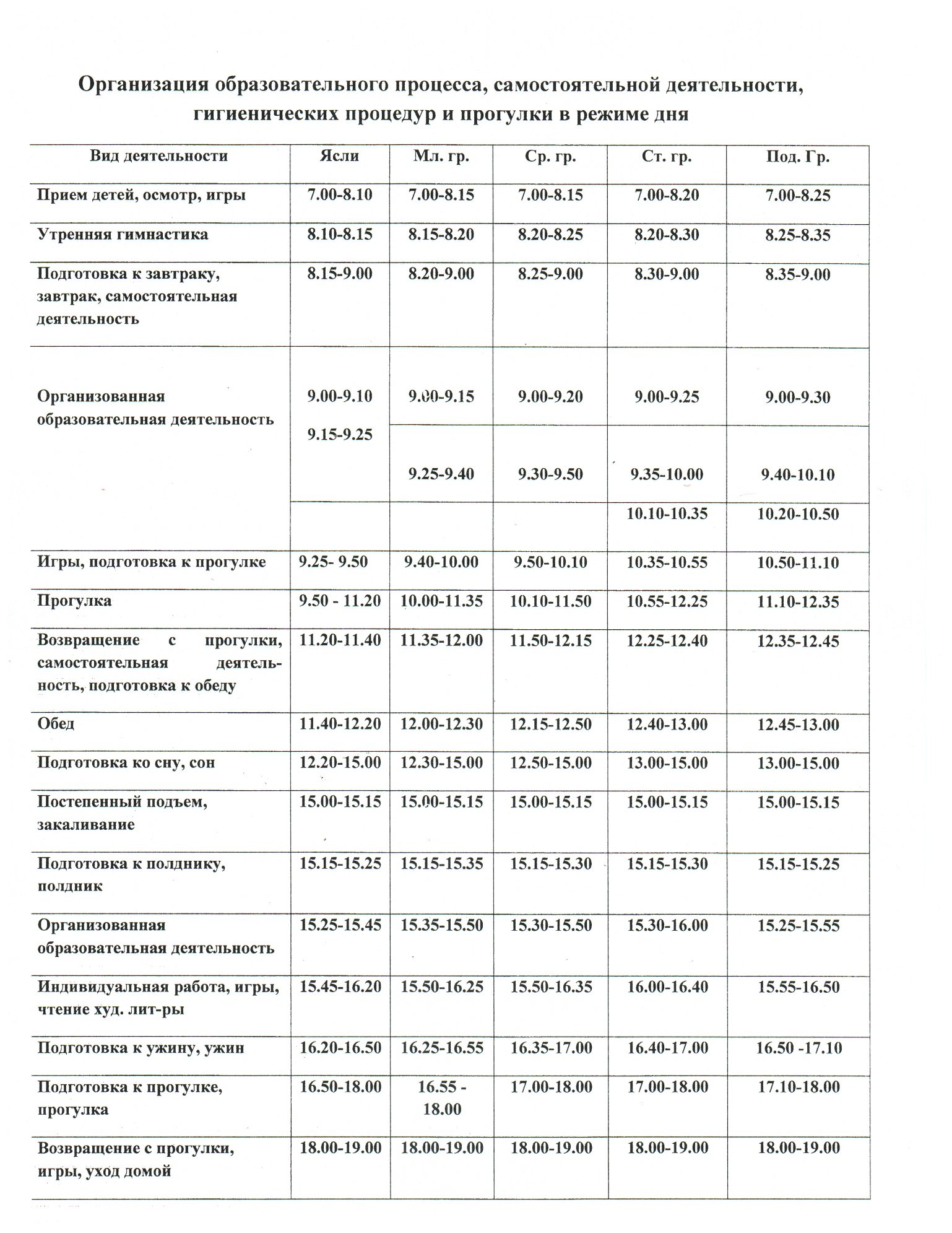 6. Оценка качества кадрового обеспечения.Кадровый потенциал дошкольного образовательного учреждения имеет большое значение в обеспечении качества образовательной деятельности. По состоянию на 01.09. 2016 все возрастные группы укомплектованы педагогическими кадрами на 100%. Под руководством заведующей в ДОУ работает 33 педагогов:Старший воспитатель – 2 человека;Педагог-психолог– 1 человек;Учитель-логопед –3 человек;Музыкальный руководитель – 2 человека;Инструктор по физической культуре – 1 человек;Воспитатели – 24 человека.Образовательный уровень педагогических работников. Квалификационный уровень педагогических работников.Возрастной состав педагогических работников.Педагогический стаж работников.      В ДОУ очень большое количество педагогов (71%) с институтской скамьи. И только 6% педагогов с большим стажем. В таком случае огромная работа и ответственность возлагается на плечи администрации образовательного учреждения по повышению педагогического мастерства сотрудников детского сада. Стремление обучаться у молодых педагогов огромное, поэтому потенциал педколлектива будет использован в полном объеме в ближайшие годы.     Повышение педагогической квалификации:     В 2016/2017 учебном году курсы повышения квалификации по реализации ФГОС прошли 4 педагога. На сегодняшний день все педагоги (воспитатели групп и специалисты) обучены по реализации ФГОС ДО.2 педагогических работника обучаются на курсах профессиональной переподготовки «Менеджмент в образовании».       Педагоги повышают свою профессиональную компетентность и путем самообразования по различным темам и проблемам в рамках внедрения ФГОС ДО. В работе над методическими темами большинство педагогов находятся на исследовательском и практическом этапах работы: изучают научную и методическую литературу, периодику, посещают методические объединения в ДОУ Заволжсского района города Ярославля  Участие педагогов в конкурсах профессионального мастерства.        Корягина Н.В. Посетила мастер – класс «Педагогическая карусель», курсы КПК « ФГОС ДО: «Организация игровой деятельности детей»  с 23.05.2017т по 03.06.2017.        Педагоги детского сада участвовали в интернет – конкурсах:        Гусева Анжела Александровна- интернет - конкурсы: заняла 1 место во Всероссийском творческом конкурсе «В мире любимых мультфильмов» и «Пробуждение природы» и имеет сертификаты участника в конкурсах  «Тайны далеких планет» и «Пасхальные краски». Разместила публикации на сайтах интернет-проект «Копилка урока». «Рыбки в аквариуме» проект урока, конспект занятия для старшей группы ко Дню матери, занятие для детей старшей группы «8 Марта. Профессия мам», пластилинография «Аквариум» и конспект НОД по художественно-эстетическому развитию на  международном портале МААМ.RU, конспект НОД по речевому развитию «Маленькие горожане».       Мухина Т.В. приняли участие в региональном конкурсе «Речевая культура педагога», всероссийском конкурсе «Доутесса» (Блиц – олимпиада «Речевое развитие дошкольников в соответствии с ФГОС ДО» и Всероссийской олимпиаде «Подари знание».       Белова А.А. участвовала с докладом- презентацией «Профессиональный стандарт педагога» на педагогическом совете «Реализация ФГОС ДО».       Лебедева Н.Е. провела открытое занятие по развитию речи: «Домашние птицы».      Новожилова И.Ю. посетила мастер – классы «Формирование у дошкольников представлений о профессиях «Я доктор» и «Волшебство из бумаги», а так же курсы КПК «Формирование развивающей предметно – пространственной среды».Корнилова Л.И. и Назарова С.А. прошли КПК «Достижение целевых ориентиров образования (ранний возраст) по ФГОС ДО», «Построение предметно-пространственной развивающей среды ДОО в условиях реализации ФГОС ДО», приняли участие в семинарах «Духовно-нравственное воспитание детей в условиях реализации ФГОС ДО» и «Инновационные формы организации работы с семьей в условиях реализации ФГОС ДО».       Сокольская Е.А. Прошла курсы в ИРО г. Ярославль по организации деятельности с дошкольниками раннего возраста.       Перепелятникова Н.Н.Выступила на педагогическом совете с докладом:  «Методическая работа в МДОУ как средство профессионально - личностного роста педагога», участвовала в работе МО учителей –логопедов Заволжского района, научно-практической конференции «Заикание – глазами специалистов», в 6-ти вебинарах, в 4-х семинарах и 3-х мастер –классах.Кузнецова К.В. Посетила мастер – класс «Развитие вокально-хоровых навыков у детей дошкольного возраста» в МДОУ №193 и МО в МДОУ №142.       Чернова Н.П. На сайте детского сада разместила  в интернете материалы - консультации для родителей и педагогов  по темам: «Закаливание детей», «Профилактика и коррекция плоскостопия у детей дошкольного возраста», «Профилактика нарушения осанки у детей».        Фунтова Н.Ю.участвовала в работе МО учителей – логопедов Заволжского района, научно-практической конференции «Заикание – глазами специалистов», в  3-х семинарах городского уровня.7. Оценка учебно-методического, информационного обеспечения и материально-технической базы учреждения.    По результатам проведенного мониторинга «Анализ развивающей предметно-пространственной среды» в 2016-2017 году установлено, что предметно-пространственная среда образовательного учреждения полностью соответствует требованиям ФГОС на 70 %. 7.1. Методическое и библиотечно-информационное обеспечение.        В методическом кабинете в течение года продолжалось формирование банка методической литературы. Приобретены новые методические рекомендации и разработки, которые воспитатели творчески используют в своей деятельности. В дальнейшем необходимо продолжать формирование банка методической литературы по региональному компоненту, подготовить методические разработки для образовательного процесса.        Реализуемые программы помогают наиболее полному личностному развитию воспитанников, повышают их информативный уровень и способствуют применению полученных знаний, умений и навыков в их практической деятельности, дают возможность педагогам реализовать свой творческий потенциал.Совершенствуется работа логопедической службы.С целью обеспечения официального представления информации об Учреждении, оперативного ознакомления участников образовательного процесса, и других заинтересованных лиц, создан официальный сайт МДОУ   в сети Интернет и своевременно он обновляется. Документооборот и деловая переписка осуществляется посредством электронной почты, что позволяет организовать устойчивый процесс обмена информацией между Учреждением и общественностью.Дошкольное учреждение использует ИКТ в образовательном процессе. Информационная система позволяет решать следующие задачи:Использование информационных технологий для непрерывного профессионального образования педагогов;Создание условий для взаимодействия семьи и ДОУ через единое информационное пространство;Повышение качества образования через активное внедрение информационных технологий.Вывод:     Учебно-методическое обеспечение соответствует требованиям реализуемой образовательной программы, обеспечивает образовательную деятельность. В Учреждении создаются условия, обеспечивающие повышение мотивации участников образовательного процесса на личностное саморазвитие, самореализацию, самостоятельную творческую деятельность. Педагоги имеют возможность пользоваться фондом учебно-методической литературы. Методическое обеспечение способствует развитию творческого потенциала педагогов, качественному росту профессионального мастерства и успехам в конкурсном движении. Однако, библиотечный фонд представлен недостаточным количеством литературы для воспитанников и для педагогов, поэтому, в 2017-2018 учебном году планируется продолжить работу по оснащению методической и учебной литературой, соответствующей требованиям ФГОС ДО.7.2. Развивающая предметно – пространственная среда в ДОУНа территории ДОУ №150 есть 12 оборудованных групповых участков, 1спортивная площадка. На всех площадках есть зеленые насаждения, цветники. Веранды, теневые навесы и игровое оборудование на групповых площадках находятся в хорошем состоянииГрупповые помещения    оборудованы современной мебелью. В каждой  возрастной группе созданы условия для самостоятельного, активного и целенаправленного действия детей во всех видах деятельности: игровой, двигательной, изобразительной, театрализованной, конструктивной, познавательной и т.д. Они содержат разнообразные материалы для развивающих игр и занятий. Организация и расположение предметов развивающей среды отвечает возрастным особенностям и потребностям детей. Расположение мебели, игрового и другого оборудования отвечают требованиям техники безопасности,  санитарно-гигиеническим нормам, физиологии детей, что позволяет воспитанникам свободно перемещаться. В ДОУ  созданы все условия для охраны и укрепления здоровья детей, для их полноценного физического развития. В каждой возрастной группе имеется инвентарь и оборудование для физической активности детей.Организация РППС в различных возрастных группах имеет свои отличительные признаки.       В группе раннего возраста выделено  открытое пространство, где дети могут играть с двигательными игрушками, имеются уголки по сенсорному развитию с разнообразным  материалом.       С целью экологического воспитания в  группах есть уголки природы с живами растениями; муляжи овощей, фруктов, грибов, фигурки диких и домашних животных, насекомые, птицы, поделки из  материалов неживой и живой природы; картины о природе, о ее богатствах; альбомы «Времена года», «Календарь погоды» и другие дидактические пособия.       Каждая группа имеет свой мини-уголок, содержащий дидактические игры, пособия, методическую и художественную литературу, необходимые для организации разных видов деятельности.       В целях художественно-эстетического развития в группах имеются образовательные зоны для рисования, лепки, игры на детских игрушечных музыкальных инструментов, хотя музыкальное развитие детей обеспечивают музыкальные работники. Проводятся занятия в музыкальном зале.      По конструированию в группах оборудованы уголки конструирования. Для развития игровой деятельности во второй младшей и средней группах развернуты уголки для сюжетно-ролевых игр: «ПДД», «Мастерская», «Парикмахерская», «Театр», «Магазин», "Кухня" и т.д. В 2017/2018 году в каждой группе на основе Положения о конкурсе по созданию развивающей среды в группах будет проведено зонирование групповых ячеек.Вывод:    Созданы условия для реализации основной образовательной программы ДОУ, предметно-пространственнаяорганизацияпомещенийпедагогическицелесообразна, создает комфортное настроение, способствует эмоциональному благополучию детей. Требования СанПиН в групповых и других детского сада выполняются в полном объеме.7.3. Оборудование Учреждения. Образовательное учреждение имеет современное учебное и бытовое оборудование для пищеблока, прачечной, а так же медицинское оборудование. Все оно находится в рабочем состоянии. Так как детский сад введен в эксплуатацию в 2016 учебном году, все оборудование современное и соответствует требованиям времени..Оборудование используется рационально, ведётся учёт материальных ценностей, приказом по Учреждению назначены ответственные лица за сохранность имущества. Вывод:       В Учреждении рационально использованы все помещения для всестороннего развития каждого ребенка.Материально-техническая база ДОУ находится в хорошем состоянии. II. Результаты анализа показателей деятельности МДОУ «Детский сад № 150» за 2016-2017 учебный год.См. приложение 1.Таким образом, анализ работы за 2016-2017 учебный год позволяет сделать вывод о том, что:      В ДОУ созданы все условия для всестороннего развития воспитанников и эффективной работы педагогического коллектива.       В связи с тем, что детский сад функционирует только один год и педагогический коллектив молодой, должное внимание в 2017/18 учебном году придется уделить повышению квалификации и повышению уровня педагогического мастерства  педагогических кадров. Необходимо будет подготовить их к массовой аттестации в коллективе (около 20 человек)на соответствие занимаемой должности и 2 человека на 1 квалификационную категорию. Для выполнения этой задачи необходимо четко выстроить систему методической работы в коллективе и планы по самообразованию педагогов.      Вместе с тем  следует указать еще ряд проблем, которые необходимо будет решить в 2017-2018 учебном году:Укомплектовать детский сад сотрудниками в соответствии со штатным расписанием.Обеспечить с 01.09.2017 года подписание новых форм договора с родителями.Закупить в детский сад необходимое игровое и учебное оборудование.Решить вопрос систематической подписки детского сада на методические журналы и брошюры.Наладить работу консультационного пункта.Разработать программу развития детского сада.Доукомплектовать детский сад мебелью.Довести до конца работы по обеспечению безопасности детского сада и проблем с асфальтированием территории.Заведующий МДОУ «Детский сад № 150»                    ________________М.М.ЧарушинаУчебныйгодКоличествоДетей(всего)Группы здоровьяГруппы здоровьяГруппы здоровьяГруппы здоровьяУчебныйгодКоличествоДетей(всего)1 группа2 группа3 группа4 группа2016/172536217516-№ группыКоличество детейПроведена диагностикаВысокий уровеньВыше среднегоСреднийНиже среднегоНизкий118200-2 (0-11.1%)0-12(0-66.7%)12-3(60-16.7%)4 - 1(20-5.6%)4 - 0(20-0%)220190-0(0-0)0-0(0-0)0-9(0-53)0-4(0-23,5)17-4(0-23,5)321210-0(0-0)0-0(0-0)0-6(0-28,6)0-2(0-9,5)21-13(100-61,9)421210-2(0-9,5)2-14(9,5-66,7)14-5(66,7-23,8)3-0(14,3-0)2-0(9,5-0)520190-0(0-0)0-10(0-53)7-8(39-42)4-1(22-56)7-0(39-0)620200-2(0-11)0-13(0-68)0-2(0-11)3-1(16-5)16-1(84-5)721190-10(0-53)1-4(5-21)11-5(57-26)1-0(5-0)6-0(32-0)825210-0(0-0)0-13(0-62)0-5(0-24)0-3(0-14)0-0(0-0)921190-5(0-26)0-4(0-21)7-6(36,8-32)3-1(15,8-5,2)9-3(47,4-16)1017150-5(0-33,3)6-10(35,3-66,7)11-0(64,7-0)0-0(0-0)0-0(0-0)10 подг560-6(0-100)5-0(100-0)0-0(0-0)0-0(0-0)0-0(0-0)1125250-10(0-40)11-11(44-44)7-3(28-12)3-1(12-4)4-0(16-0)1220190-5(0-26) 5-10(26-53)5-4(26-21)5-0(26-0)4-0(21-0)Итого254244№ группыКоличество детейПроведена диагностикаВысокий уровеньВыше среднегоСреднийНиже среднегоНизкий118200-6(0-33,3%)8-7(40-38.9%)6-2(30-11.1%)1-8(5-0%)5-3(25-16,7%)220190-0(0-0)0-0(0-0)0-7(0-41,2)0-10(0-58,8)17-0(100-0)321210-0(0-0)0-0(0-0)0-16(0-76,2)0-1(0-4,8)21-4(100-19)421210-6(0-28,6)5-11(28,6-52,4)11-4(52,4-19)3-0(9,5-0)2-0(9,5-0)520190-0(0-0)0-11(0-58)11-7(61-36)3-1(17-6)4-0(22-0)620190-11(0-58)3-5(16-26)5-2(26-11)2-0(11-0)9-1(47-5)721190-8(0-42)1-4(5-15)8-3(42-21)0-2(0-11)10-2(53-11)825210-9(0-43)0-8(0-38)0-4(0-19)0-0(0-0)0-0(0-0)921190-6(0-32)0-3(0-16)7-4(36,8-21)3-3(15,8-16)9-3(47,4-16)1017150-0(0-0)1-11(5,9-73,3)13-4(40-0)3-0(0-0)0-0(0-0)10подг562-4(40-67)1-2(20-33)0-0(0-0)0-0(0-0)0-0(0-0)1125250-4(0-16)4-10(16-40)11-8(44-32)3-0(12-0)7-3(28-12)1220190-10(0-53)9-6(47-32)7-1(37-5)0-2(0-11)3-0(16-0)Итого254244Физическое развитиеФизическое развитиеФизическое развитиеФизическое развитиеФизическое развитиеФизическое развитиеФизическое развитиеФизическое развитиеИтого254254№ группыКоличество детейПроведена диагностикаВысокий уровеньВыше среднегоСреднийНиже среднегоНизкий118200-0(0-0%)1-13(5-72,2%)11-4(55-22.2%)4-1(20-5,6%)4-0(20-0%)220190-0(0-0)0-0(0-0)0-9(0-53)0-2(0-12)17-6(100-35)321210-0(0-0)0-0(0-0)0-9(0-42,9)0-9(0-42,9)21-3(100-14,2)421216-18(28,6-28,6)13-2(61,8-9,5)1-1(4,8-4,8)0-0(0-0)1-0(4,8-0)520190-0(0-0)0-6(0-32)5-12(28-63)4-1(22-5)9-0(50-0)620190-2(0-11)0-10(0-53)3-616-31)8-0(42-0)8-1(42-5)721190-1(0-5)0-12(0-63)11-6(58-32)3-0(16-0)5-0(26-0)825210-4(0-19)0-14(066,7)0-3(0-14,3)0-0(0-0)0-0(0-0)921190-11(0-58)0-4(0-21)7-4(36,8-21)3-0(15,8-0)9-0(47,4-0)1017150-15(0-100)17-0(100-0)0-0(0-0)0-0(0-0)0-0(0-0)10подг560-6(0-100)5-0(100-0)0-0(0-0)0-0(0-0)0-0(0-0)1125252-13(8-52)12-7(48-28)8-5(32-20)1-0(4-0)2-0(8-0)1220190-7(0-37)7-11(37-58)8-1(42-5)4-0(21-0)0-0(0-0)Итого254244№ группыКоличество детейПроведена диагностикаВысокий уровеньВыше среднегоСреднийНиже среднегоНизкий118200-0(0-0%)1-7(5-38.9%)8-11(40-61.1%)6-0(30-0%)5-1(25-0%)22020нетнетнетнетнет321210-0(0-0)0-0(0-0)0-15(0-71,4)0-2(0-9,5)21-4(100-19,1)421211-19(4,8-90,5)19-2(90,4-9,5)0-0(0-0)1-0(4,8-0)0-0(0-0)520190-0(0-0)0-8(0-42)9-11(50-58)3-0(17-0)6-0(33-0)620190-0(0-0)0-12(0-63)5-7(26-37)4-0(21-0)10-0(53-0)721190-6(0-32)1-9(11-47)13-4(68-21)1-0(5-0)3-0(16-0)825210-1(0-4.8)0-18(0-85,7)0-2(0-9,5)0-0(0-0)0-0(0-0)921190-7(0-37)0-3(0-16)7-6(36,8-32)3-3(15,8-16)9-0(47,4-0)1017150-10(0-66,7)11-5(64,7-33,3)6-0(35,3-0)0-0(0-0)0-0(0-0)10подг560-6(0-100)5-0(100-0)0-0(0-0)0-0(0-0)0-0(0-0)1125250-2(0-8)7-11(28-44)9-9(36-36)2-2(8-8)7-1(28-4)1220190-7(0-37)6-10(32-53)10-2(53-11)1-0(5-0)2-0(11-0)Итого254244№ группыКоличество детейПроведена диагностикаВысокий уровеньВыше среднегоСреднийНиже среднегоНизкий118200-1(0-5,6%)0-4(0-22.2%)5-9(25-50%)4-3(20-16,7%)11-1(55-5.6%)220190-0(0-0)0-0(0-0)0-6(0-35,3)0-5(0-29,4)17-6(100-35,3)321210-0(0-0)0-0(0-0)0-0(0-0)0-11(0-52,4)21-10(100-47,6)421210-3(0-14,3)10-12(47,6-57,1)7-5(33,3-23,8)3-1(14,3-4,8)1-0 (4,8-0)520190-0(0-0)0-9(0-47,5)5-9(28-47,5)5-1(28-5)8-0(44-0)620190-0(0-0)0-7(0-37)1-8(5-42)7-3(37-16)11-1(58-5)721190-3(0-16)0-9(0-47)6-7(31,5-37)4-0(21-0)9-0(47-0)825210-1(0-4,8)0-9(0-43)0-10(0-47,4)0-1(0-4,8)0-0(0-0)921190-4(0-21)0-3(0-16)7-9(36,8-47)3-1(15,8-5,2)9-1(47,4-5,2)1017150-1(0-6,7)4-14(23,5-93,3)13-0(76,5-0)0-0(0-0)0-0(0-0)10подг560-4(0-67)3-2(60-33)2-0(40-0)0-0(0-0)0-0(0-0)1125250-10(0-40)10-7(40-28)7-6(28-24)4-0(16-0)4-2(16-8)1220190-0(0-0)0-12(0-63)6-7(32-37)5-0(26-0)8-0(42-0)Итого254244УчебныйгодКоличествоДетей(всего)Группы здоровьяГруппы здоровьяГруппы здоровьяГруппы здоровьяУчебныйгодКоличествоДетей(всего)1 группа2 группа3 группа4 группа2016/172536217516-Всего детей: 2532016-2017 г.2016-2017 г.Легкая24295,6 %Средняя114,4 %Тяжелая--Образование 2016-2017Высшее профессиональное23  (78,7%)        Среднее профессиональное7   ( 21,3 %)           Начальное профессиональное0    (0%)           Квалификационная категория2016-2017Высшая кв. категория1 ( 3 %)Первая кв. категория8 (24,2 %)Соответствие занимаемой должности-Не аттестованы24 (72,8  %)20-25 лет26-40 лет41-50 лет51-55 лет56 лет и более6 (18%)17 (52%)8 (24 %)1 (3%)1 (3%)0-5 лет5-10 лет10-15 лет15-20 лет20-25 лет25 лет и более19 (58,6%) 5 (15%)4 (12%)         3(9%)1 (3%)1 (3%)